ПАВЛОДАР ҚАЛАСЫНЫҢ                                                                    АКИМАТ ГОРОДА 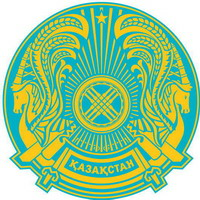                ӘКІМДІГІ                                                                                         ПАВЛОДАРА«ПАВЛОДАР ҚАЛАСЫ                                                             ГУ  «ОТДЕЛ ОБРАЗОВАНИЯБІЛІМ БЕРУ БӨЛІМІ» ММ                                                              ГОРОДА  ПАВЛОДАРА» 140000, Павлодар қаласы                                                                      140000, город Павлодар   Кривенко көшесі, 25                                                                                   ул. Кривенко, 25                тел./факс.: 32-21-67                                                                                 тел./факс.: 32-21-67             БҰЙРЫҚ                                                 ПРИКАЗ2012 ж. « 14 »   маусым                                                  № 1-20/173№ 1-20/ 173                                                               « 14»  июнь 2012 г.Алматы қаласынаіссапар туралы2012 жылғы 5 маусымдағы Павлодар облысы бойынша педагог қызметкерлердің біліктілігін арттыру институты  № 1-13/ 133 хаты негізіндеБҰЙЫРАМЫН:	1. 2012 жылғы 18 - 22 маусым күндері аралығындаАлматы қаласында Білім беру жүйесінің басшы және ғылыми-педагогикалық кадрлары біліктілігін арттыру  институтында  «Білім беру мекемелерінде «e-learning» электрондық оқытуды енгізуді жүзеге асыру» тақырыбында өтетін курсқа қатысу үшін келесі тәрбие жұмысы жөніндегі мектеп директорлар орынбасарлары жіберілсін:- Г. А.- Сулейменова - № 24 ЖОМ	2. 2012 жылғы 25-29 маусым күндері аралығындаАлматы қаласында Білім беру жүйесінің басшы және ғылыми-педагогикалық кадрлары біліктілігін арттыру  институтында  «Білім беру мекемелерінде «e-learning» электрондық оқытуды енгізуді жүзеге асыру» тақырыбында өтетін курсқа қатысу үшін келесі тәрбие жұмысы жөніндегі мектеп директорлар орынбасарлары жіберілсін:- Ж.Н. Шуакбаева - № 21 ЖОМ;- Ж. Н. Санатова - № 14 ЖОМ.3. Курстық қайта даярлау кезінде жұмыс орны бойынша орташа жалақысы сақталсын.        4. Іссапар шығыны № 24, № 21, № 14 ЖОМнің есебінен.        5. Бұйрықтың орындалуын бақылау әдістемелік кабинет меңгерушісі Ш.С. Нұрахметоваға жүктелсін.Білім беру бөлімінің бастығы                                З. МұқашеваКелісілді:                       Білім беру бөлімі бастығының орынбасары  Г. ШиндлярскаяТанысты:                         Әдістемелік кабинет меңгерушісі Ш.С. Нұрахметова